Скоро наступит очень знаменательный день — 9 мая. Для россиян это очень важное событие — Великий День Победы, окончание войны в 1945 году.В память о героических подвигах, самоотверженности и смелости наших защитников во всех группах нашего детского сада  объявлен  конкурс макетов.Очень важно воспитать в наших детях уважение к этому дню и напомнить, что мир возможен, когда есть единство и уважение. 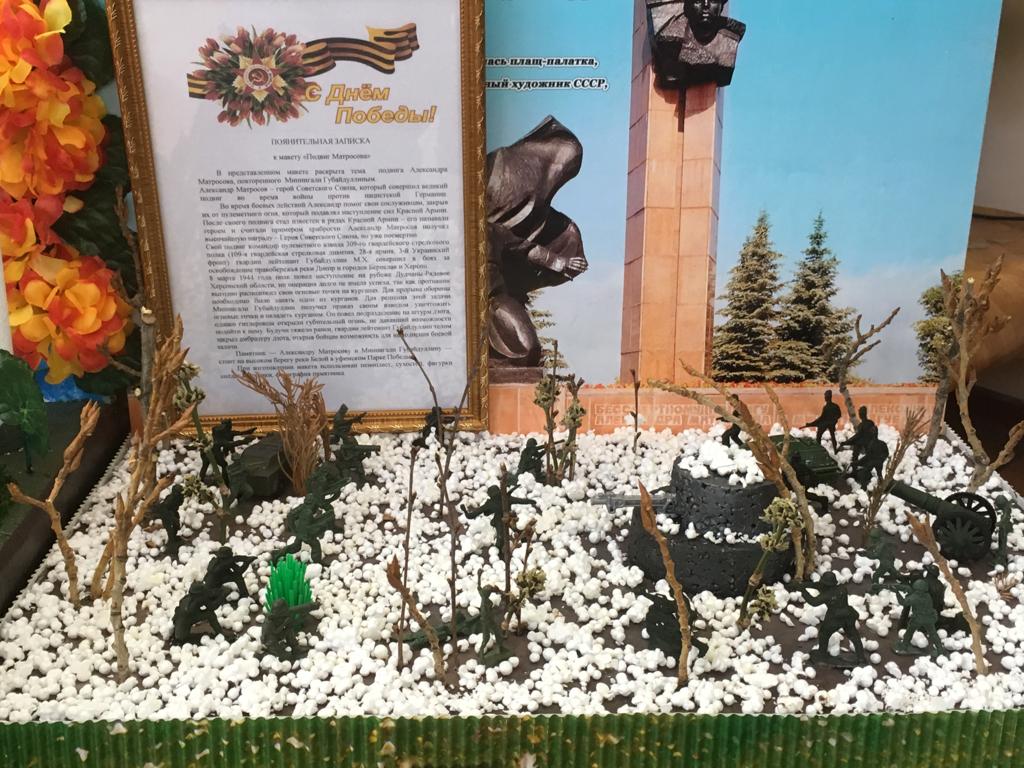 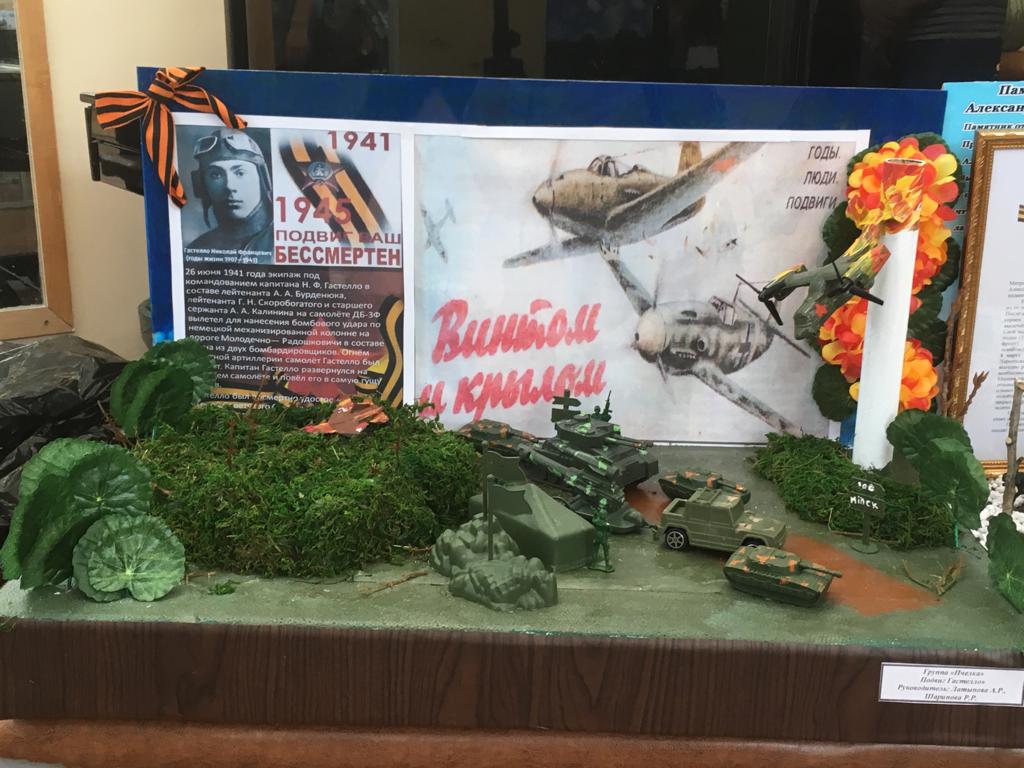 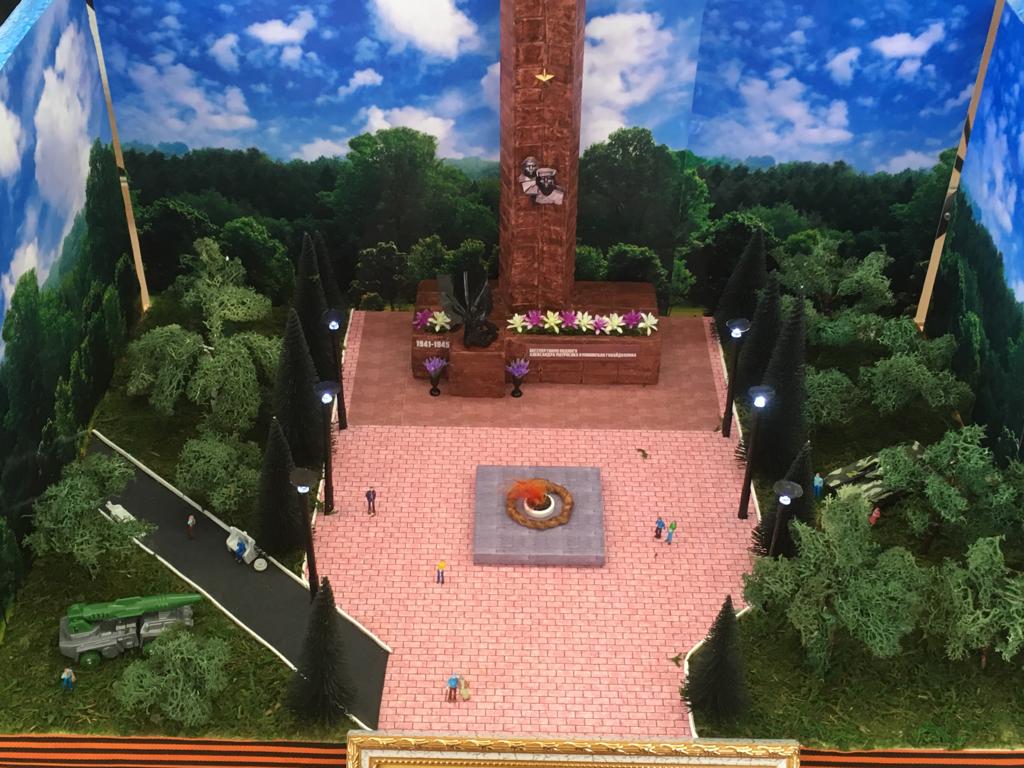 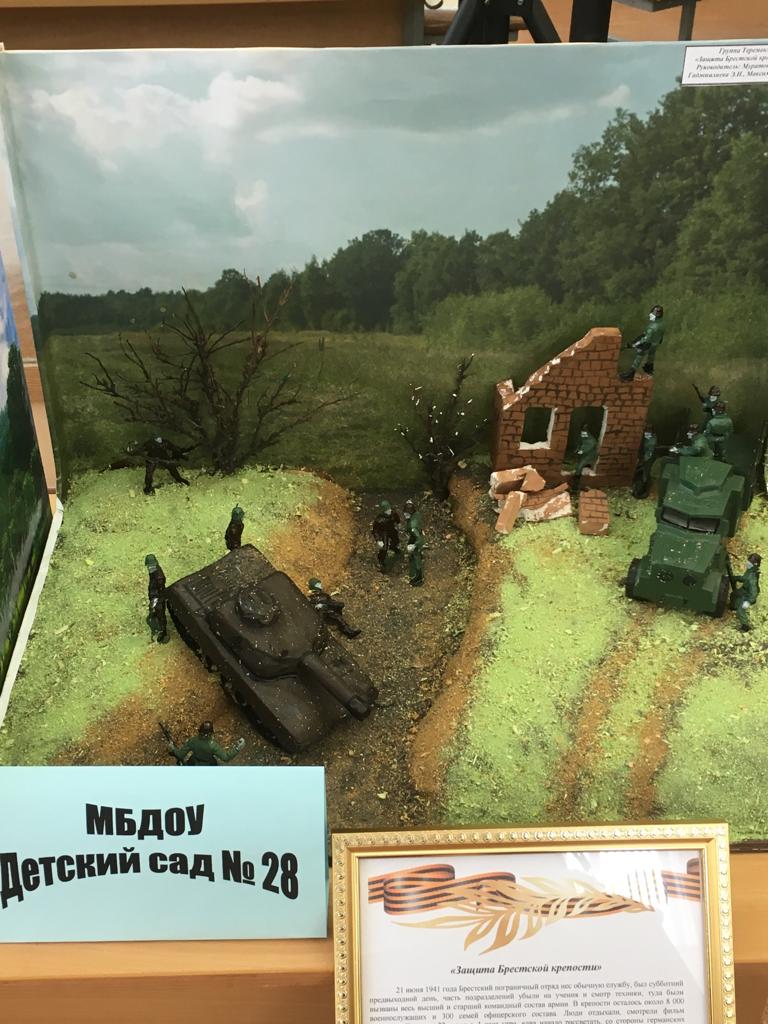 